Document StatusFor Adoption as:	Product Family Specification, Normalised Radar BackscatterThis Specification should next be reviewed on:	March 2021, or no later than 2 weeks before LSI-VC-11 meeting.Proposed revisions may be provided to:		lsi@lists.ceos.orgDocument HistoryDarcie Bontje, USGS, USABruce Chapman, Jet Propulsion Laboratory, USAFrançois Charbonneau, Natural Resources Canada, CanadaDanilo Dadamia, CONAE, ArgentinaJosef Kellndorfer, Earth Big Data, USABrian Killough, NASA, USASteven Labahn, USGS, USAMarco Lavalle, Jet Propulsion Laboratory, USAAdam Lewis, Geoscience Australia, AustraliaMary Metzger, USGS, USAFranz Meyer, Alaska Satellite Facility, USANuno Miranda, European Space Agency, ItalyAke Rosenqvist, for Japan Aerospace Exploration Agency, JapanAndreia Siqueira, Geoscience Australia, AustraliaDavid Small, University of Zurich, SwitzerlandTakeo Tadono, Japan Aerospace Exploration Agency, JapanMedhavy Thankappan, Geoscience Australia, AustraliaFang Yuan, Digital Earth Africa, AustraliaZheng-Shu Zhou, CSIRO, AustraliaDescriptionProduct Family Title: 	Normalised Radar Backscatter (CARD4L-NRB) Applies to:			Data collected by Synthetic Aperture Radar sensors. AbstractThe CARD4L Product Family Specifications for Synthetic Aperture Radar (SAR) data are specifically aimed at users interested in exploring the potential of SAR, but who may lack the expertise or facilities for SAR processing. There are currently four CARD4L SAR products:•	Normalised Radar Backscatter•	Polarimetric Radar• 	Geocoded Single-Look Complex•	Interferometric RadarThe CARD4L Normalised Radar Backscatter product specification described below has been subject to Radiometric Terrain Correction (RTC) and is given in gamma-0 (0) backscatter, which mitigates the variations from diverse observation geometries. It is recommended for most land applications. However, sigma-0 (0) backscatter can be retrieved by using the per-pixel metadata. As the NRB product contains backscatter values only, it cannot be used for SAR polarimetry or interferometric applications that require local phase estimates.It should be noted that while speckle is inherent in SAR acquisitions, speckle filtering has not been applied to the Normalised Radar Backscatter product in order to preserve spatial resolution and user freedom. Some applications (or processing methods) may require spatial or temporal filtering for stationary backscatter estimates. DefinitionsRequirementsGeneral MetadataThese are metadata records describing a distributed collection of pixels. The collection of pixels referred to must be contiguous in space and time. General metadata should allow the user to assess the overall suitability of the dataset, and must meet the following requirements:Per-Pixel MetadataThe following minimum metadata specifications apply to each pixel. Whether the metadata are provided in a single record relevant to all pixels, or separately for each pixel, is at the discretion of the data provider. Per-pixel metadata should allow users to discriminate between (choose) observations on the basis of their individual suitability for application.Radiometric Terrain Corrected MeasurementsThe following requirements must be met for all pixels in a collection. The requirements indicate the necessary outcomes and, to some degree, the minimum steps necessary to be deemed to have achieved those outcomes. Radiometric corrections must lead to normalised measurement(s) of backscatter intensity.Geometric Terrain CorrectionsGeometric corrections must place the measurement accurately on the surface of the Earth (that is, geolocate the measurement) allowing measurements taken through time to be compared.Summary Self-Assessment TableGuidanceThis section aims to provide background and specific information on the processing steps that can be used to achieve analysis ready data. This Guidance material does not replace or over-ride the specifications.Introduction to CARD4LWhat are CEOS Analysis Ready Data for Land (CARD4L) products?CARD4L products have been processed to a minimum set of requirements and organized into a form that allows immediate analysis with a minimum of additional user effort. These products would be resampled onto a common geometric grid (for a given product) and would provide baseline data for further interoperability both through time and with other datasets.CARD4L products are intended to be flexible and accessible products suitable for a wide range of users for a wide variety of applications, including particularly time series analysis and multi-sensor application development. They are also intended to support rapid ingestion and exploitation via high-performance computing, cloud computing, and other future data architectures. They may not be suitable for all purposes and are not intended as a ‘replacement’ for other types of satellite products.When can a product be called CARD4L?The CARD4L branding is applied to a particular product once:the product has been assessed as meeting CARD4L requirements by the agency responsible for production and distribution of the product, andthe assessment has been peer reviewed by the CEOS Land Surface Imaging Virtual Constellation in consultation with the CEOS Working Group on Calibration and Validation.Agencies or other entities considering undertaking an assessment process should contact the co-leads of the Land Surface Imaging Virtual Constellation.A product can continue to use CARD4L branding as long as its generation and distribution remain consistent with the peer-reviewed assessment.What is the difference between Threshold and Target?Products that meet all threshold requirements should be immediately useful for scientific analysis or decision-making.Products that meet target requirements will reduce the overall product uncertainties and enhance broad-scale applications. For example, the products may enhance interoperability or provide increased accuracy through additional corrections that are not reasonable at the threshold level. Target requirements anticipate continuous improvement of methods and evolution of community expectations, which are both normal and inevitable in a developing field. Over time, target specifications may (as subject to due process) become accepted as threshold requirements.Reference PapersThe following papers provide scientific and technical guidance:Hoekman D. and Reiche, J. Multi-model radiometric slope correction of SAR images of complex terrain using a two-stage semi-empirical approach. Remote Sensing of Environment, 156 (2015), pp. 1-10.Shimada, M., Itoh, T., Motohka, T., Watanabe, M., Shiraishi, T., Thapa, R., and Lucas, R. New global forest/non-forest maps from ALOS PALSAR data (2007–2010). Remote Sensing of Environment 155 (2014) pp. 13–31.Small D. Flattening Gamma: Radiometric Terrain Correction for SAR Imagery, IEEE Transactions on Geoscience and Remote Sensing, 2011, Vol. 49(8), pp. 3081-3093. doi:  10.1109/TGRS.2011.2120616Shimada, M. Ortho-Rectification and Slope Correction of SAR Data Using DEM and Its Accuracy Evaluation. IEEE Journal of Selected Topics in Applied Earth Observations and Remote Sensing. Dec. 2010, 3(4), pp 657-671.Small D., Miranda N., Meier E. [2009] (presentation), Local Incidence Angle Considered Harmful, Proc. of CEOS SAR 2009 Workshop, Pasadena, California, USA, Nov. 17-19, 2009. Small D., Miranda N. and Meier E., "A revised radiometric normalisation standard for SAR," 2009 IEEE International Geoscience and Remote Sensing Symposium, Cape Town, 2009, pp. 566-569. doi: 10.1109/IGARSS.2009.5417439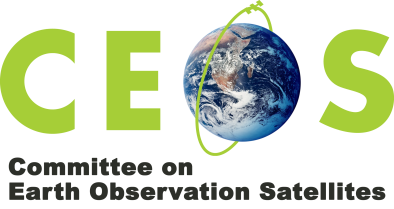 Analysis Ready DataFor Land
(CARD4L)Product Family Specification:Normalised Radar BackscatterVersionDateDescription of ChangeAuthor0.0.223.03.2017Zero Draft based on materials discussed in and Lewisleading up to LSI-VC-3, provided by SEO and others0.1.018.04.2017Various revisions to structure.Lewis1.0.018.04.2017Included material provided by Brian Killough/SEOLewisreflecting input from a range of SAR experts/users.1.0.120.04.2017Edits reflecting feedback from SEO, change to theLewis, Killoughfigure/table in ‘guidance’; removed item 4.2, whichappeared redundant; moved reference todefinitive ephemeris to a note under item 4.1;added reference to speckle under table 3(radiometric corrections).2.0.030.08.2017Feedback incorporated, circulated to LSI-VC.Lewis2.1.006.09.2017Feedback from ESA included.Lewis2.1.106.09.2017Edits rolled in.Lewis3.002.02.2018Feedback from the teleconferenceSiqueira(06/12/2018) and post teleconf (emails) Included.3.103.04.2018Nuno Miranda (ESA) comments addressedSiqueira, Miranda(uncertainty information to be required at thethreshold level – 3.4 Radiometric corrections (Accuracy), split sensor acquisition mode).3.1.112.04.2018Ake Rosenqvist (JAXA) comments (split sensorSiqueiraacquisition mode into acquisition and processing04.06.2018parameters, include “global incidence angle”).Feedback from Ben Lewis, GA (process table update)Siqueira3.207.08.201821.08.2018Feedback from the “SAR ARD definition Team” before and at IGARSS 2018.  Feedback on the 2nd SAR ARD definition Team teleconference (20/08/2018): add a sentence on 1.19 that the radiometric performance metadata should be provided for each of the polarisation channel when availableSiqueiraRosenqvist3.2.114.12.2018Clarification about per pixel NESZ provision for each channel when noise removal is implemented.Chapman3.2.205.02.2019Abstract updated, metadata definition added and v3.2.2 shared with LSI-VC list and LSI-VC-7 participants.Rosenqvist, Charbonneau & Siqueira3.2.327.05.2019Formatting and verbiage updated for consistency.Metzger4.002.03.2019Version endorsed at LSI-VC7 meeting (14Feb 2019) with minor amendments to address feedback from the SAR Definition Team.LSI-VC-74.126.06.2019Added self-assessment columnsBontje4.220.12.2019Integrated review at ESRIN CEOS WGCV SAR meeting.Rosenqvist, Small, Chapman, Meyer, Lavalle, Miranda, Thankappan, Tadono, Zhou4.311.01.2020Integrated experiences with polarimetric document and clarified metadata descriptions for source data and products. Metadata specifications as separate document.Small, Rosenqvist, Charbonneau & Zhou 4.412.01.2020Single-source and Multi-source cases tentatively as separate documents.Small & Rosenqvist4.506.02.20202.3 Scattering Area Image addedSmall, Rosenqvist Charbonneau, Yuan, Dadamia, Zhou & Kellndorfer4.618.02.2020Simple mosaic multi-source case tentatively added to single document.  Separate multi-source case still in development and alignment with POL v.2.7Rosenqvist4.713.03.2020Update to 4.4 Gridding ConventionSmall, Kellndorfer, Rosenqvist & Charbonneau4.823.04.202010.05.2020Definitions: Revised CARD4L Acronym for Interferometric Radar from “IR” to “InSAR”Item 3.2. Name change from “Backscatter conversion” to “Scaling conversion”Thankappan,Rosenqvist, Small, Charbonneau4.912.05.2020Items 1.2 & 2.1 . Aligned Target requirements with the SR 4.2 PFS and added NRB Metadata Specification as TargetDocument history editorialRosenqvist, LabahnRosenqvist, Chapman, Labahn5.012.05.2020PFS endorsed at LSI-VC-9, meeting #3LSI-VC-9CARD4LCEOS Analysis Ready Data for LandNRBNormalised Radar BackscatterPOLPolarimetric RadarGSLCGeocoded Single-Look ComplexInSARInterferometric RadarAncillary DataData other than instrument measurements, originating in the instrument itself or from the satellite, required to perform processing of the data. They include orbit data, attitude data, time information, spacecraft engineering data, calibration data, data quality information, and data from other instruments.Auxiliary DataThe data required for instrument processing, which does not originate in the instrument itself or from the satellite. Some auxiliary data will be generated in the ground segment, whilst other data will be provided from external sources.MetadataStructured information that describes other information or information services. With well-defined metadata, users should be able to get basic information about data, without the need to have knowledge about its entire content.Spatial ResolutionThe highest magnification of the sensor at the ground surface.Spatial Sampling DistanceSpatial sampling distance is the barycentre-to-barycentre distance between adjacent spatial samples on the Earth's surface.#ItemThreshold(Minimum) RequirementsTarget(Desired) RequirementsThreshold
Self-AssessmentTarget
Self-AssessmentSelf-Assessment
Explanation/
JustificationRecommended
Requirement
Modification1.1TraceabilityNot required.Data must be traceable to SI reference standard. 
Note 1: Relationship to 3.4. Traceability requires an estimate of measurement uncertainty.Note 2: Information on traceability should be available in the metadata as a single DOI landing page.1.2Metadata Machine ReadabilityMetadata is provided in a structure that enables a computer algorithm to be used to consistently and automatically identify and extract each component part for further use.As threshold, but metadata is formatted in accordance with CARD4L NRB Metadata Specifications, v.5.0, or a community endorsed standard that facilitates machine-readability, such ISO 19115-2. 1.3Product TypeCARD4L product type name and (if required by the data provider) Copyright.As threshold.1.4Document IdentifierReference to CARD4L- Normalised Radar Backscatter document as URL or DOI.As threshold.1.5Data Collection TimeNumber of source data acquisitions of the data collection is identified. The start and stop time of data collection is identified in the metadata, expressed in date/time (UTC). In case of composite products, the dates/times of the first and last datatakes. As threshold.1.6Source Data AttributesSubsection describing (detailing) the SAR acquisition used to generate the CARD4L product.Note: Source data attribute information are described for each acquisition and sequentially identified as acqID= 1, 2, 3, …Subsection describing (detailing) the SAR acquisition used to generate the CARD4L product.Note: Source data attribute information are described for each acquisition and sequentially identified as acqID= 1, 2, 3, …1.6.1Source Data AccessThe metadata identifies the location from where the source data can be retrieved, expressed as a URL or DOI.The metadata identifies an online location from where the data can be consistently and reliably retrieved by a computer algorithm without any manual intervention being required.1.6.2InstrumentThe instrument used to collect the data is identified in the metadata.Satellite nameInstrument nameAs threshold, but including a reference to the relevant CEOS Missions, Instruments and Measurements Database record.1.6.3Source Data AcquisitionTimeThe start and stop date+time of source data is identified in the metadata, expressed in date/time, to the second, with the time offset from UTC unambiguously identified.Acquisition time for each pixel is identified (or can be reliably determined) in the metadata, expressed in date/time at UTC, to the microsecond.1.6.4Source Data Acquisition ParametersAcquisition parameters related to the SAR antenna:Radar bandCentre frequency Observation modePolarisation(s)Antenna pointing [Right/Left]  -      Beam IDAs threshold.1.6.5Source Data Orbit InformationInformation related to the platform orbit used for data processing: Pass direction [asc/desc)Orbit data source [e.g.,    predicted/definite/precise/ downlinked etc.]As threshold, including also:Platform heading angleOrbit data file containing state vectors (minimum of 5 state vectors, from 10% of scene length before start time to 10% of scene length after stop time)Platform (mean) altitude1.6.6Source Data Processing InformationProcessing parameters details of the source data:Processing facilityProcessing dateSoftware versionProduct levelProduct ID (file name)Azimuth number of LooksRange number of Looks (separate values for each beam, as necessary)As threshold, plus additional relevant processing parameters, e.g., Range- and Azimuth Look Bandwidth and LUT applied.1.6.7Source Data Image AttributesImage attributes related to the source data:Product geometry (slant range/ground range)Azimuth pixel spacingRange pixel spacingAzimuth resolutionRange resolution Near range incident angleFar range incident angleAs threshold.1.6.8Sensor CalibrationNot required.Sensor calibration parameters are identified in the metadata or can be accessed using details included in the metadata. Ideally this would support machine to machine access.1.6.9Performance IndicatorsProvide performance indicators on data intensity mean noise level (NE0 or NE0 (noise equivalent beta naught)). Provided for each polarisation channel when available.Those are not to be estimated individually for each product but estimated once for each acquisition mode and annotated on all products. Provide additional relevant performance indicators (e.g., ENL, PSLR, ISLR, etc.).1.6.10Source Data Polarimetric Calibration Matrices Not required. The complex-valued polarimetric distortion matrices with the channel imbalance and the cross-talk applied for the polarimetric calibration.1.6.11Mean Faraday Rotation AngleNot required. The mean Faraday rotation angle estimated from the polarimetric data and/or from models with reference to the method or paper used to derive the estimate. 1.6.12Ionosphere IndicatorNot required.Flag indicating whether the backscatter imagery is “significantly impacted” by the ionosphere (0- no, 1 – yes).  Significant impact would imply that the ionospheric impact on the backscatter exceeds the radiometric calibration requirement or goal for the imagery.1.7Product AttributesSubsection containing information related to the CARD4L product generation procedure and geographic parameters.Subsection containing information related to the CARD4L product generation procedure and geographic parameters.1.7.1Product Data AccessProcessing parameters details of the CARD4L product:Processing facilityProcessing dateSoftware versionProduct levelProduct ID (file name)The metadata also identifies the location from where the CARD4L product can be retrieved, expressed as a URL or DOI.The metadata identifies an online location from where the data can be consistently and reliably retrieved by a computer algorithm without any manual intervention being required.1.7.2Ancillary DataNot required.The metadata identifies the sources of ancillary data used in the generation process, ideally expressed as DOIs.Note: Ancillary data includes DEMs, etc., and any additional data sources used in the generation of the product.1.7.3ProductSample SpacingCARD4L product processing parameters details:Pixel (column) spacingLine (row) spacingAs threshold.1.7.4FilteringFlag if filter has been applied (Y/N) .Metadata should include:Reference to algorithmInput filtering parametersTypeWindow size Other filter parametersAs threshold.1.7.5Geographic Bounding BoxThe four corners of the product file (bounding box) are identified, expressed in an accepted coordinate reference system.As threshold.1.7.6Geographic Image ExtentThe 4 extreme points of the image expressed as 4 sets of geographic coordinates holding the points of minimum and maximum latitude, minimum and maximum longitude. As threshold.1.7.7Product Image SizeImage attributes of the CARD4L product:Number of linesNumber of pixels/lineFile header size (if applicable)Number of border pixels (if applicable)As threshold.1.7.8Pixel Coordinate ConventionPixel coordinate convention [pixel centre, pixel ULC or pixel LLC].As threshold.1.7.9Coordinate Reference SystemThe metadata lists the coordinate reference system that has been used.As threshold, but expressed as an EPSG code.1.7.10Map ProjectionThe metadata lists the map projection (or geographical coordinates if applicable) that has been used and any relevant parameters required in relation to use of data in that map projection.As threshold, but expressed as a human readable (gdal WKT) code.#ItemThreshold (Minimum) RequirementsTarget (Desired) RequirementsThreshold Self-AssessmentTarget    Self-AssessmentSelf-Assessment Explanation/ JustificationRecommended Requirement Modification2.1Metadata Machine ReadabilityMetadata is provided in a structure that enables a computer algorithm to be used to consistently and automatically identify and extract each component part for further use.As threshold, but metadata is formatted in accordance with CARD4L NRB Metadata Specifications, v.5.0.2.2Data Mask
ImageMask image indicating:Valid dataInvalid dataNo-dataFile format specifications/ contents provided in metadata:Sample Type [Mask]Data Format [Raw/GeoTif, …]Data Type [Byte/Int/Float, ...]Bits per sampleByte orderBit value representationAs threshold, including in addition e.g.,Layover (included as invalid data in Threshold)Radar shadow (included as invalid data in Threshold)Ocean water, etc.2.3Scattering
Area ImageDEM-based local contributing area image used for normalisation is provided.File format specifications/contents provided in metadata:Sample Type [square_meters]Data FormatData Type Byte OrderBits per sampleAs threshold.2.4Local
Incident
Angle
ImageDEM-based Local Incident angle image is provided.File format specifications/contents provided in metadata:Sample Type [Angle]Data FormatData Type Byte OrderBits per sampleNote: Users should be made aware that estimated “local incident angle” values are incorrect in regions where the scattering normalisation areas is integrated from irregular terrain, especially foreslopes.As threshold.2.5Ellipsoidal
Incident
Angle
ImageNot required.Ellipsoidal incident angle is provided.Indicate which ellipsoidal height was used.File format specifications/contents provided in metadata:Sample Type [Angle]Data Format Data Type Byte OrderBits per sample2.6Noise Power
ImageNot required.Estimated noise equivalent σo (or 0, as applicable) used for Noise Removal, if applied, for each channel.File format specifications/contents provided in metadata:Sample Type [NESZ or NEBZ]Data Format Data Type Byte OrderBits per sample2.7Gamma-to-
Sigma Ratio
ImageNot required.Ratio of the integrated area in the Gamma projection over the integrated area in the Sigma projection (ground). Multiplying RTC o by this ratio results in an estimate of RTC o.File format specifications/contents provided in metadata:Sample Type [Ratio]Data Format Data Type Byte OrderBits per sample2.8Acquisition
Date ImageRequired for multi-source product. Acquisition date for each pixel is identified. Data are day offset to reference observation date [UTC]. Date used as reference (“Day 0”) is provided in the metadata.Acquisition date image data type [Byte/INT16/Float/etc.] provided in metadata.Note: Not required for single source data.Alternatively to “image”, when offsets are in integer format, a shapefile (.shp) containing polygons delimiting each “day offset class”In case of multi-temporal image stacks, use acquisition ID to list contributing images.As threshold.#ItemThreshold (Minimum) RequirementsTarget (Desired) RequirementsThreshold
Self-AssessmentTarget
Self-AssessmentSelf-Assessment Explanation/ JustificationRecommended
Requirement Modification3.1Backscatter
MeasurementsGamma-Nought (ϒ0) backscatter coefficient is provided for each polarisation (e.g., HH, HV, VV, VH).File format specifications/contents provided in metadata:Measurement Type [Gamma-Nought]Backscatter Expression Convention [linear amplitude or linear power*]Polarisation [HH/HV/VV/VH]Data Format [Raw/GeoTIFF, etc.]Data Type [Byte/Int/Float, etc.]Byte orderBits per sample*Note: transformation to the logarithm decibel scale is not required or desired as this step can be easily completed by the user if necessary.As threshold.3.2Scaling
ConversionIndicate equation to convert from pixel linear amplitude/power to logarithmic decibel scale, including, if applicable, associated calibration (dB offset) factor.As threshold.3.3Noise RemovalFlag if noise removal* has been applied (Y/N). Metadata should include reference to algorithm as URL or DOI.*Note: Thermal noise removal and image border noise removal to remove overall scene noise and scene edge artefacts, respectively.As threshold. 3.4Radiometric Terrain Correction AlgorithmsAdjustments are made for terrain by modelling the local illuminated reference area using the preferred choice of a published peer-reviewed algorithm to produce a radiometrically terrain corrected (RTC) ϒ0. Metadata references:a citable peer-reviewed algorithmtechnical documentation regarding the implementation of that algorithm expressed as URLs or DOIsthe sources of ancillary data used to make correctionsNote: Examples of technical documentation include an Algorithm, Theoretical Basis Document, product user guide, etc.Require resolution of DEM better than the output product resolution when applying terrain corrections. 3.5Radiometric
AccuracyNot required.Uncertainty (e.g., bounds on ϒ0) information is provided as document referenced as URL or DOI. SI traceability is achieved.#ItemThreshold (Minimum) RequirementsTarget (Desired) RequirementsThreshold Self-AssessmentTarget    Self-AssessmentSelf-Assessment Explanation/ JustificationRecommended Requirement Modification4.1Geometric
Correction
AlgorithmsNot required.Metadata references:a Metadata citable peer-reviewed algorithmtechnical documentation regarding the implementation of that algorithm expressed as URLs or DOIsthe sources of ancillary data used to make correctionsNote: Examples of technicaldocumentation include an Algorithm, Theoretical Basis Document, product user guide.4.2Digital
ElevationModelDuring ortho-rectification, the data provider shall use the same DEM that was used for the radiometric terrain flattening to ensure consistency of the data stack.Provide reference to Digital Elevation Model used for Geometric Terrain Correction.A DEM with comparable or better resolution to the resolution of the output CARD4L product shall be used.As threshold.4.3Geometric
AccuracyAn estimate of the geometric accuracy (absolute localisation error) is provided (e.g., as slant range bias and standard deviation, and as azimuth bias and standard deviation).Output product subpixel accuracy is taken to be less than or equal to 0.2-pixel radial root mean square error (rRMSE).Note 1: Typically obtained from corner reflector measurements, and not estimated on a per-product basis. Note 2: Accurate geolocation is a prerequisite to radar processing to correct for terrain. To enable interoperability between radar sensors, absolute accuracy is required. Output product subpixel accuracy is taken to be less than or equal to 0.1-pixel radial root mean square error (rRMSE).Provide documentation of estimate of absolute localisation error as DOI or URL.4.4Gridding
ConventionA consistent gridding/sampling frame is used. The origin is chosen to minimise any need for subsequent resampling between multiple products (be they from the same or different providers).  This is typically accomplished via a “snap to grid” in relation to the most proximate grid tile in a global system.****Note: If a product hierarchy of resolutions exists (or is planned), the multiple resolutions should nest within each other (e.g., 12.5m, 25m, 50m, 100m, etc.), and not be disjointed. When multiple providers share a common map projection, providers are encouraged to standardise the origins of their products among each other.In the case of UTM/UPS coordinates, the upper left corner coordinates should be set to an integer multiple of sample intervals from a 100 km by 100 km grid tile of the Military Grid Reference System's 100k coordinates (“snap to grid”). For products presented in geographic coordinates (latitude and longitude), the origin should be set to an integer multiple of samples in relation to the closest integer degree.ThresholdTarget1General Metadata1.1Traceability1.2Metadata Machine Readability1.3Product Type1.4Document Identifier1.5Data Collection Time1.6Source Data Attributes1.6.1Source Data Access1.6.2Instrument1.6.3Source Data Acquisition Time1.6.4Source Data Acquisition Parameters1.6.5Source Data Orbit Information1.6.6Source Data Processing Information1.6.7Source Data Image Attributes1.6.8Sensor Calibration1.6.9Performance Indicators1.6.10Source Data Polarimetric Calibration Matrices1.6.11Mean Faraday Rotation Angle1.6.12Ionosphere Indicator1.7Product Attributes1.7.1Product Data Access1.7.2Ancillary Data1.7.3Product Sample Spacing1.7.4Filtering1.7.5Geographical Bounding Box1.7.6Geographic Image Extent1.7.7Product Image Size1.7.8Pixel Coordinate Convention1.7.9Coordinate Reference System1.7.10Map Projection2Per-Pixel Metadata2.1Metadata Machine Readability2.2Data Mask Image2.3Scattering Area Image2.4Local Incident Angle Image2.5Ellipsoidal Incident Angle Image2.6Noise Power Image2.7Gamma-to-Sigma Ratio Image2.8Acquisition Date Image3Radiometric Terrain Corrected Measurements3.1Backscatter Measurements3.2Scaling Conversion3.3Noise Removal3.4Radiometric Terrain Correction Algorithms3.5Radiometric Accuracy4Geometric Terrain Corrections4.1Geometric Correction Algorithms4.2Digital Elevation Model4.3Geometric Accuracy4.4Gridding Convention